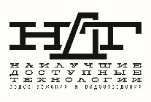 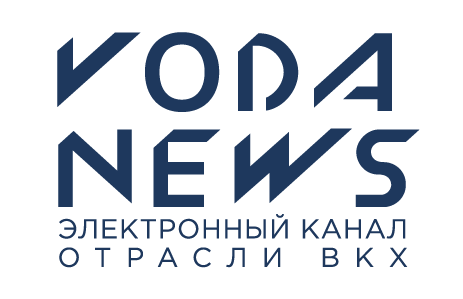 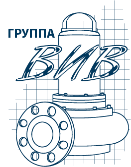 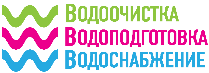 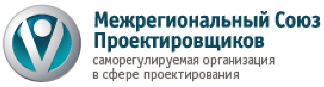 ПАРТНЕРЫ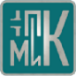 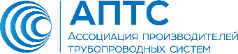 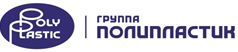 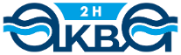 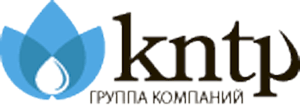 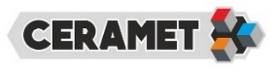 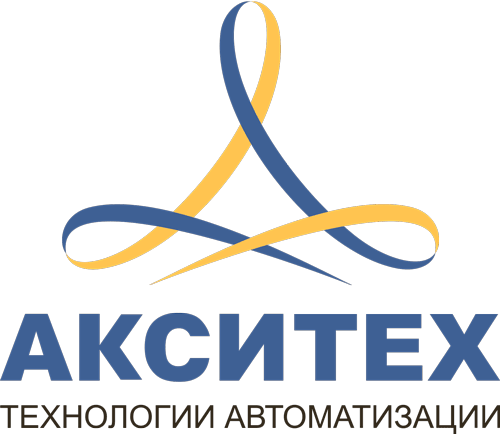 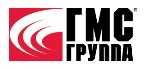 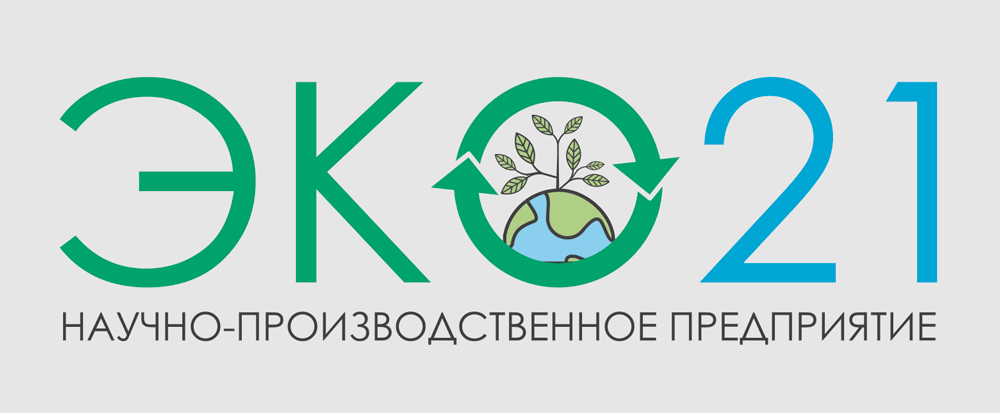 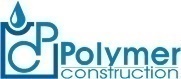 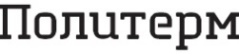 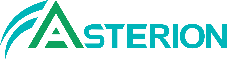 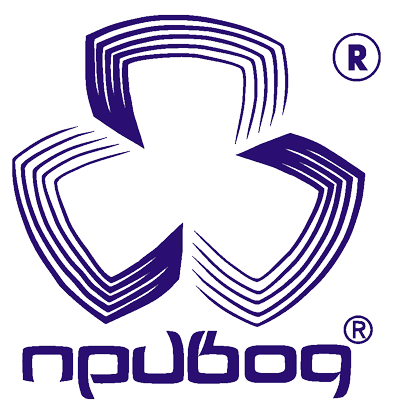 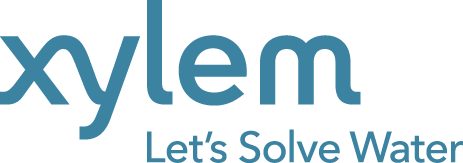 "Об опыте модернизации СИСТЕМ ВОДОСНАБЖЕНИЯ И ВОДООТВЕДЕНИЯ В ЖКХ И ПРОМЫШЛЕННОСТИ"30.09.19-04.10.19, КРЫМ, г. ЯЛТА, санаторно-оздоровительный комплекс «РУССИЯ»СПИСОК ЗАРЕГИСТРИРОВАННЫХ УЧАСТНИКОВ ПОДТВЕРДИЛИ УЧАСТИЕ, ЗАЯВКА ПОКА НЕ ПРИСЛАНАООО УК "МЕТАЛЛОИНВЕСТ" Архангельский ЦБКМУП "Водоканал" г. Подольска, Сёмин Михаил Михайлович (директор)ОАО «Нижегородский водоканал», Николюк Николай Валерьевич (генеральный директор)МУП г.Новосибирска «ГОРВОДОКАНАЛ», Похил Юрий Николаевич (директор)АО «РКС Менеджмент»ООО "НПО "Квантовые технологии", Шептунов Александр Васильевич (Руководитель проектного офиса "Экология") ООО ТД "ЛИТ", Смирнов Александр Дмитриевич, (технический директор)ООО "АРМА36", Скалин Андрей Николаевич (Заместитель директора)ООО "ХАХ ЛАНГЕ"ООО "КРАСНОЯРСКИЙ ИНСТИТУТ "ВОДОКАНАЛПРОЕКТ", Красавин Григорий Владимирович (генеральный директор)ГУПС "Водоканал" г. Севастополь, Перегуда Николай Болеславович (директор)ГУП РК "Вода Крыма", Баженов Владимир Викторович (генеральный директор)Крымский федеральный университет имени В. И. Вернадского, кафедра "Водоснабжение, водоотведение и санитарная техника", Салиев Энвер Ибрагимович (декан архитектурно-строительного факультета, к.т.н., доцент)Крымский федеральный университет имени В. И. Вернадского, кафедра "Водоснабжение, водоотведение и санитарная техника", Николенко Илья Викторович (д.т.н., профессор, заведующий кафедрой)А также представители водоканалов и коммерческих организаций Республики КрымПРИГЛАШЕНЫРАВВ, Довлатова Елена Владимировна (Исполнительный директор)ООО «Группа компаний Водоканал Эксперт», Гришина Галина Юрьевна (генеральный директор)Министр жилищно-коммунального хозяйства Республики Крым Черняев Дмитрий ДмитриевичЗаместитель Председателя Комитета Государственного Совета Республики Крым по строительству и жилищно-коммунальному хозяйству Аксёнов Валерий Николаевич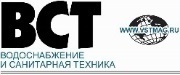 КОНФЕРЕНЦИЯОрганизацияФамилияИмя, отчествоДолжностьРоссийская Ассоциация водоснабжения и водоотведения (РАВВ)СамбурскийГеоргий АлександровичЗаместитель исполнительного директора по технологической политике РАВВ, к.т.н., доцент, Председатель Технического Комитета № 343 "Качество воды" РосстандартаМежрегиональный Союз Проектировщиков (НП «МРСП»)ПупыревЕвгений ИвановичПрезидент НП «МРСП», Председатель Экспертно-технологического Совета РАВВ, д.т.н., профессорАссоциация «ЖКХ и городская среда»ДаниловичДмитрий АлександровичРуководитель Центра технической политики и модернизации в ЖКХ, Ассоциация «ЖКХ и городская среда», эксперт-директор журнала «НДТ водоснабжения и водоотведения», к.т.н. Ассоциация производителей трубопроводных систем (АПТС)ТкаченкоВладислав СергеевичЗаместитель начальника управления по взаимодействию с органами властиАссоциация производителей трубопроводных систем (АПТС)ШарейкаАртем ВикторовичГлавный специалистНациональный исследовательский Томский политехнический университетСедюковаМарина СергеевнаИнженер-конструкторНИИСФ РААСНФрогДмитрий БорисовичГл. научный сотрудникНевско-Ладожское Бассейновое Водное УправлениеКалмыковПетр ДмитриевичВедущий специалист-эксперт отдела водного хозяйстваНевско-Ладожское Бассейновое Водное УправлениеЗеленскаяНаталья СергеевнаВедущий специалист-эксперт отдела правовой, кадровой работы и делопроизводстваГКП на ПХВ "Курчатов Водоканал" (Казахстан)ХалиловРашит УсмановичДиректорУП Полимерконструкция (Республика Беларусь)ИвановСергей АнатолиевичдиректорУП Полимерконструкция (Республика Беларусь)ЕловикВалерий ЛеонидовичГлавный технологАО "Водоканал" (Якутск)КырджагасовАнатолий АндреевичГенеральный директорМПП ВКХ "Орелводоканал"ИвановВасилий ВасильевичГенеральный директорМУП «Североморскводоканал»КаменевАлександр ВикторовичДиректорМУП «Водоканал» (г. Ливны)БондаревЕгор ИвановичДиректорСГМУП «Горводоканал» (г. Сургут)КимСемён АлексеевичГлавный инженерСГМУП «Горводоканал» (г. Сургут)МалярвейнЕлена АнатольевнаИнженер по охране окружающей средыАО «Лебединский горно-обогатительный комбинат»ПетровРудольф АнатольевичВедущий специалистАО «Лебединский горно-обогатительный комбинат»ФатеевВиталий ВасильевичАО «Лебединский горно-обогатительный комбинат»КриволаповВладимир НиколаевичГруппа "ВИВ"БаженовВиктор ИвановичРуководитель секции Энергосбережение Экспертно-технологического Совета РАВВ, профессор кафедры Московского Государственного строительного университета, д.т.н.ООО «Хавле Индустриверке»НайшевДмитрий ФедоровичКоммерческий директорООО «Хавле Индустриверке»ШумовАндрей АндреевичДиректор филиала г. КраснодарООО «Хавле Индустриверке»КороленкоОлег ВасильевичРегиональный представительООО «Альта Групп»КулаковАртем АлексеевичГлавный технологООО «Флоттвег Москау»ЖигунЭдуард БорисовичГенеральный директорООО "ПК МиК"ПриходькоЕкатерина МихайловнаГенеральный директорООО "ПК МиК"ЮдинаАнна ДмитриевнаКоммерческий директорООО "ПК МиК"ЧеркесОльга АлександровнаНачальник тендерного отделаООО "ПК МиК"ОставковаИрина ДмитриевнаменеджерООО "ПК МиК" СмаковаИрина ВладимировнаменеджерООО «2Н АКВА»СерафимовВладимир КонстантиновичГенеральный директорООО «2Н АКВА»ВалиуллинЛенар МинахметовичНачальник отдела систем водоочисткиООО «Группа ПОЛИПЛАСТИК»ГоловачевАлексей ВладимировичНачальник управления по взаимодействию с органами властиООО «Группа ПОЛИПЛАСТИК»ЧеркашинСтанислав ЛеонидовичЗаместитель директора департамента информационной политики и развитияАО "ХЕМКОР"ПромзелевВадим АлексеевичРуководитель Центра по развитию инженерных сетей из НПВХАО "ХЕМКОР"КитовВадим СергеевичСпециалист Центра по развитию инженерных сетей из НПВХАНО АТРПавловПавел АнатольевичСоветник АНО АТРООО «КНТ Плюс»ЛобановФедор ИвановичДоктор химических наук, профессор, Президент ООО "КНТ Плюс"ООО «КНТ Плюс»ЧукалинаТатьяна ЕвгеньевнаЗаместитель генерального директораООО «КНТ Плюс»ЧукалинаЕлена МихайловнаГенеральный директорООО «Сибирь-мехатроника»УсачевАлексей ПавловичТехнический директорООО «РДЭ»ООО «РДЭ»ООО «РДЭ»ООО «Химсервис»ПаньковЕвгений АлександровичАО «ГИДРОМАШСЕРВИС»ООО «Чистые воды»ТатановИван ВасильевичГлавный инженерООО «Чистые воды»ТатановЮрий ИвановичЗаместитель директора по общим вопросамООО «АКСИТЕХ»БарабановКирилл СергеевичРуководитель направления ООО «АКСИТЕХ»ООО "НПП "Экология-21"НазаровМаксим ВладимировичГенеральный директорОООООО «Политерм»КрицкийГригорий ГригорьевичГенеральный директор, к.т.н.АО "Астерион"ГригорьеваАнастасия НиколаевнаИсполнительный директорАО "Астерион"ВеровенкоСтанислав ЮрьевичГенеральный директорЗАО "ТУЛАЭЛЕКТРОПРИВОД"КрасковскийСергей ВладимировичГенеральный директорЗАО "ТУЛАЭЛЕКТРОПРИВОД"ДжалиловСергей ЕвгеньевичКоммерческий директорООО "НТТ Рус"ГусейноваЕлена СергеевнаГенеральный директорООО «Ксилем Рус»ВарушинПавел АлександровичДиректор по продажамООО «Ксилем Рус»ЯкельПавел ВикторовичМенеджер муниципального направленияЖурнал «Наилучшие Доступные Технологии водоснабжения и водоотведения»СоболевскаяЕлена АнатольевнаРуководитель изданияЖурнал «Водоснабжение и санитарная техника»ЮдаковаОксана НиколаевнаНачальник рекламно-публицистического отдела АО  «МосводоканалНИИпроект»Журнал «Водоочистка. Водоподготовка. Водоснабжение»Группа "ВИВ"БерезинСергей ЕвгеньевичГенеральный директорГруппа "ВИВ"СафоновАлександр НиколаевичЗаместитель генерального директораГруппа "ВИВ"ПетровВладимир ИвановичЗаместитель генерального директора, к.т.н.Группа "ВИВ"ЧерненкоАлександр ВитальевичИ.о. руководителя проектной группыГруппа "ВИВ"ХританцовАндрей ВладимировичЗаместитель Генерального директора по сервисуГруппа "ВИВ"УстюжанинАндрей ВадимовичВедущий инженерГруппа "ВИВ"ВаргаТатьяна ВсеволодовнаСпециалист по маркетингу и рекламеОРГКОМИТЕТГруппа компаний «ВИВ» www.pump.ru;  conference@pump.ru; info@pump.ru; varga@pump.ruтел.: +7 (495) 641 0041, доб. 156 – Варга Татьяна Всеволодовна